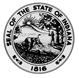 INSTRUCTIONS:APPLICATION FOR AUTHORIZATION TO DISCHARGE DREDGED OR FILL MATERIAL TO ISOLATED WETLANDS AND/OR WATERS OF THE STATEState Form 51821 (R2 / 11-15)Indiana Department of Environmental ManagementRead the instruction sheet before filling out this form.You must complete all applicable sections of this formNotes and Instructions forAuthorization to Discharge Dredged or Fill Material to a State Regulated Wetland and/or Waters of the State Permit Application Form and WorksheetNote to applicants:This form is to be used by all persons who intend to discharge dredged or fill materials into wetlands, isolated wetlands, or any other water body regulated under state and federal law. Specifically, this form is to be used for the following:Application for Section 401 Water Quality Certification for any project not covered by the Indiana Regional General PermitApplication for a State Regulated Wetland Permit authorized under HEA 1798 and HEA 1277, excluding any activities authorized under any of the State Regulated Wetland General PermitsConsult the Office of Water Quality Web site for information on the types of authorizations and requirements for projects regulated under these laws.http://www.in.gov/idem/wetlands/index.htmDo not submit this form until you are familiar with the various authorizations and proper forms for obtaining these authorizations. An application submitted on the incorrect form may result in delays in processing.Applicants should also contact the Indiana Department of Natural Resources (DNR) regarding potential permit requirements associated with construction in a floodway or a public freshwater lake. You can reach the DNR Division of Water at (317) 232-4160 or toll free at (877) WATER-55.Address all applications or questions to:Indiana Department of Environmental Management Office of Water QualitySection 401 Water Quality Certification/State Isolated Wetlands Program100 North Senate Ave.Indianapolis, Indiana 46204Telephone: (800) 451-6027 or (317) 233-8488APPLICATIONPrint clearly or type.Attach additional 8.5" x 11" sheets as necessary.Note:  Some wetland activities may impact both U.S. navigable waters and state regulated isolated wetlands. In those situations, the project will require a Section 401 Water Quality Certification and Section 404 U.S. Corps of Engineers permit AND approval under the new State Isolated Wetland Regulatory Program. When IDEM receives an application that involves an activity that may impact both intrastate navigable waters and a state regulated wetland, current state law requires that we evaluate each activity using different authorities. IDEM will, at the request of an applicant, evaluate a project with multi-jurisdictional wetlands under the Section 401 certification framework and will provide one authorization for the project, applying the state regulated isolated wetlands law and federal Clean Water Act Section 401 authorities. If an applicant prefers that all IDEM approvals occur within one streamlined review process, a separate letter specifically requesting a combined review of the entire project should be submitted concurrently with the application.Block 1 - Applicant InformationProvide your name, address, and telephone number. You MUST provide a contact name. For complex projects or projects with multiple contractors and responsible parties, designation of a single point of contact will speed up the review process and enable more timely responses to requests for information.Block 2 - Agent InformationIf you choose to be represented by an agent, provide the agent’s address and telephone information. You are not required to have an agent.Block 3 - Project LocationProvide specific information relating to the location of your proposed project. Provide accurate maps depicting the project location. Try to keep detail on maps to a minimum, focusing instead on the location of structures and associated water bodies. Consult the USGS Quadrangle maps for information on the quarter, section, township and range of the project. IDEM may require that you submit full size plans to supplement the 8 1/2" by 11" map sheets if the project is large or complex.Block 4 - Project Purpose and DescriptionProvide the proposed or actual start date and the anticipated completion date. If you have started your project before obtaining authorization, you may be in violation of federal and/or state law. Give a narrative description of the proposed project. You should include any supplemental environmental reports, assessments, or other documents that explain or justify the proposed configuration of the project. Describe the purpose of the project (that is, what goal oroutcome will be met by the construction of the project).Block 5 - Avoidance, Minimization, and Mitigation InformationYou must describe possible alternatives to the proposed project that would avoid impacts to the aquatic resource that were considered during the project planning process. You must also describe ways to minimize impacts considered during the project planning process, including a description of how you plan to contain any dredged/excavated material to prevent re-entry into waterways or wetlands. Examples of alternatives include construction on the upland portions of the property; rerouting a roadway to avoid a wetland; or alternate design plans. Minimization of the impacts may decrease any mitigation requirements that might otherwise apply. Minimization may include reduction of the amount of dredging, filling, or vegetative clearing.  For isolated wetlands only, enclosure of a copy of (1) a resolution of the executive of the county or municipality in which the wetland is located or (2) a permit or other approval from a local government entity having authority over the proposed use of the property on which the wetland is located; that includes a specific finding that the wetland activity is part of a legitimate use proposed by the applicant on the property, substitutes for the information required on avoidance and minimization.Answer all the questions in detail, providing example, drawings, or other supporting information to illustrate the steps taken to consider alternatives. Provide reasons why various alternatives were or were not considered.In general, all impacts to wetlands or other waters that require the use of this form will require some form of compensatory mitigation. A detailed description ofthe mitigation plan must be provided, including: the location of the mitigation site, the size and type of mitigation to be performed, the construction sequence ortiming of the mitigation, information on post construction monitoring, mitigation techniques, and success criteria of the mitigation site. A mitigation plan, with overview drawings, planting lists, cross sectional views, and other relevant information is recommended as a supplement to answer this question.Block 6 - Drawing/Plan RequirementsYou must submit drawings/plans that are on 8 1/2 by 11 inch sheets. Your project will be delayed if these materials are not submitted in the formats specified in the application.Block 7 - Supplemental Application MaterialsAll projects involving impacts to wetlands must be accompanied by a wetland delineation using the procedures established in the U.S. Army Corps of Engineers Wetland Delineation Manual, Technical Report Y-87-1 (January 1987). This delineation must be approved or reviewed by the Corps of Engineers in order for IDEM to determine the impacts to water bodies associated with the project. DO NOT submit an application involving impacts to wetlands without a wetland delineation.   For projects that involve impacts to isolated wetlands, a letter from the Corps of Engineers that specifically makes this determination must be provided or the application will not be processed. Submittal of photographs depicting the project site is highly encouraged. Photos must be clearly labeled with the direction of the shot, the area depicted, and notes on relevant features. A map depicting the location of photos on the project site is also useful and should be included whenever photos are submitted.For project sites with isolated wetlands, a tract history is also required. This history provides information on all the wetlands on the site prior to January 1, 2004, and describes any and all activities within these wetlands, including impacts allowed to wetlands exempt from regulation under the various provisions of federal and state law. Direct questions regarding this requirement to IDEM staff for clarification.Block 8 - Additional Information That May Be RequiredYou are not required to submit the information specified in this section unless directed to do so by IDEM. However, you may submit the information if you anticipate that such information will be required. For example, if you are aware of issues on the proposed project site which may impact water resources, such as the presence of contaminated soils or sediments, endangered species, well field protection areas, or previously permitted activities on the project site, information regarding these points must be submitted with the certification application.Block 9 - Permitting RequirementsProvide information regarding your application to the Corps of Engineers. If you have not yet contacted the Corps of Engineers, you must do so as soon as possible (SEE BLOCK 7). Provide information regarding any other federal, state, or local permits, variances, licenses, or certifications required for your project. Please indicate whether they were approved, denied, or are pending.Block 10 - Adjoining Property Owners and AddressesList the names and addresses of landowners adjacent to the property on which your project is located. Adjacent property owners are persons who share property lines with your property. Inclusion of names and addresses of other persons (or entities) potentially affected by your project must include persons within your neighborhood, lake association, or in the general vicinity that may have an interest in your project. Consult with IDEM for further clarification.Block 11 - Signature - Statement of AffirmationYou must sign and date the application. If the applicant is a corporation, a responsible person from that corporation must sign. No other signatures will be accepted. The application will not be processed without the appropriate signature.WORKSHEETNote:  When calculating any type of impact, all areas that are affected by placement of fill, bank armoring, culverting, excavation, or any other activity must be counted. When calculating open water impact, all areas within lakes, rivers, streams and the like must be counted. This includes areas under new bridge piers, beaches, and boat ramps, as examples. The Ordinary High Water Mark means that line on the shore of a water body established by the fluctuations of water and indicated by physical characteristics such as clear, natural line impressed on the bank, shelving, changes in the character of soil, natural destruction of terrestrial vegetation, the presence of litter and debris, or other appropriate means that consider the characteristics of the surrounding areas.Section A - Wetlands- Fill out only the sections of this worksheet that apply to your project. -This section is for wetlands determined to be under the jurisdiction of the U.S. Army Corps of Engineers (Corps) and that require a Section 404 permit as well as a Section 401 Water Quality Certification from IDEM. List the type of wetland as Emergent (EM), Scrub shrub (SS), or Forested (FO). "Emergent wetland" means a wetland characterized by erect, rooted, herbaceous hydrophytes, excluding mosses and lichens. "Scrub shrub wetland" means a wetland dominated by woody vegetation having a height greater than three and two-tenths (3.2) feet, and a stem diameter less than three (3) inches. This includes true shrubs, young trees, and trees and shrubs stunted by environmental conditions. “Forested wetland” means a wetland dominated by woody vegetation that has a diameter, at breast height, greater than three (3) inches, regardless of total height. The size of the wetland must be determined by conducting a wetland delineation consistent with the protocols established in the U.S. Army Corps of Engineers 1987 Wetland Delineation Manual. The applicant must list whether or not the wetland will be impacted, the acreage of the impact, and the quantity of fill to be discharged into the wetland. The applicant must identify whether or not this is an after-the-fact (ATF) permit. An ATF permit is for impacts to wetlands or other water bodies under the jurisdiction of IDEM that did not receive authorization before the impacts occurred. Additionally, the applicant must describe the type and composition of material proposed to be discharged or removed from the wetland.Section B - Isolated WetlandsThis section is for wetlands the Corps has determined to be isolated and no longer under their jurisdiction. The Corps jurisdictional determination letter must be included with the application. Isolated wetlands are considered State Regulated Wetlands and proposed impacts to these wetlands will be reviewed pursuant to IC 13-18-22. The class of wetland must be determined by the definitions outlined in IC-13-11-2-25.8. This is determined by assessing the vegetation type, Page 8 of 9hydrologic function, habitat functions, values of the wetland, and disturbances to the wetland. The applicant must determine the type of wetland by designating the wetland as either Non-Forested (NF) or Forested (F). The size of the wetland must be determined by conducting a wetland delineation consistent with the protocols established in the U.S. Army Corps of Engineers 1987 Wetland Delineation Manual. The applicant must list whether or not the wetland will be impacted, the acreage of the impact, and the quantity of fill to be discharged into the wetland. The applicant must identify whether or not this is an after-the- fact (ATF) permit. An ATF permit is for impacts to wetlands or other water bodies under the jurisdiction of IDEM that did not receive authorization before the impacts occurred. Additionally, the applicant must describe the type and composition of material proposed to be discharged or removed from the wetland.Section C - Bridges and Stream CrossingsThis section is for projects that impact streams in order to construct, maintain, or protect structures used to cross the stream. The applicant must list the name of the stream to be impacted by the proposed project. The stream name can be found on the USGS Topographic map. If the stream does not have a name, identify it as a tributary to the next stream or water body with a name. Describe the proposed impacts in detail.  Include the lengths of bank impacts to both banks upstream and downstream. Determination of left and right banks is made in the following manner- at the point furthest upstream on the project site, face downstream - the left bank is on your left and the right bank is on your right. Identify the volume per running foot of material to be discharged below the Ordinary High Water Mark (OHWM). Identify the total area below the OHWM to receive a discharge of fill material.Section D - Bank StabilizationThis section is for projects that discharge fill material in order to stabilize eroding land along streams, lakes, or other water bodies. The applicant must list the name of the water body to be impacted by the proposed project. The name of the water body can be found on the USGS Topographic map.  If the water body does not have a name, identify it as a tributary to the next stream or water body with a name. Provide the length of shoreline or bank impact.  Identify the volume per running foot of material to be discharged below the Ordinary High Water Mark (OHWM). Identify the total area below the OHWM to receive a discharge of fill material.Section E - Stream RelocationThis section is for projects that propose to relocate a stream from its existing banks either by open channel construction or by stream piping. The applicant must list the name of the stream to be impacted by the proposed project. The stream name can be found on the USGS Topographic map.  If the stream does not have a name, identify it as a tributary to the next stream or water body with a name. Describe the impacts to the stream.  Provide the linear feet of existing channel to be relocated and the length of new channel to be constructed. The applicant must state whether the old channel is proposed to be filled and describe the type and quantity of fill to be used to fill the old channel. The applicant must also provide the type of relocation, new channel or piping.Section F - Open Water FillThis is for projects where the fill material extends beyond the edge of the shoreline into open water. Some examples include the filling of pit mines, borrow pits, and other land reclamation projects. Provide the name of the water body to be impacted. If the water body does not have a name, identify it as unnamed open water body. Describe the impacts to the water body including the area to be filled and the type and quantity of fill material to be discharged.Page 9 of 91. Applicant Information1. Applicant Information2. Agent Information2. Agent InformationName of ApplicantName of ApplicantName of AgentName of AgentMailing address (Street/ PO Box/ Rural Route, City, State, ZIP Code)Mailing address (Street/ PO Box/ Rural Route, City, State, ZIP Code)Mailing address (Street/ PO Box/ Rural Route, City, State, ZIP Code)Mailing address (Street/ PO Box/ Rural Route, City, State, ZIP Code)Daytime Telephone NumberDaytime Telephone NumberDaytime Telephone NumberDaytime Telephone NumberFax NumberFax NumberFax NumberFax NumberE-mail address (optional)E-mail address (optional)E-mail address (optional)E-mail address (optional)Contact person (required)Contact person (required)Contact personContact person3. Project / Tract Location3. Project / Tract Location3. Project / Tract Location3. Project / Tract LocationCountyCountyNearest city or townNearest city or townU.S.G.S. Quadrangle map name (Topographic map)U.S.G.S. Quadrangle map name (Topographic map)Project street address (if applicable)Project street address (if applicable)QuarterSectionTownshipRangeType of aquatic resource(s) to be impacted (Attach Worksheet One.)Type of aquatic resource(s) to be impacted (Attach Worksheet One.)Project name or title (if applicable)Project name or title (if applicable)Other location descriptions or driving directionsOther location descriptions or driving directionsOther location descriptions or driving directionsOther location descriptions or driving directions4. Project Purpose and Description (Use additional sheet(s) if required.)4. Project Purpose and Description (Use additional sheet(s) if required.)4. Project Purpose and Description (Use additional sheet(s) if required.)4. Project Purpose and Description (Use additional sheet(s) if required.)Has any construction been started? Yes	 NoHas any construction been started? Yes	 NoAnticipated start date (month, day, year)Anticipated start date (month, day, year)If yes, how much work is completed?If yes, how much work is completed?If yes, how much work is completed?If yes, how much work is completed?Purpose of project and overview of activitiesPurpose of project and overview of activitiesPurpose of project and overview of activitiesPurpose of project and overview of activities5. Avoidance, Minimization, and Mitigation Information: Applicants must answer all of the following questions(Use additional sheet(s) if necessary - provide a detailed response to all applicable questions.)For projects with Class II isolated wetlands –Is there a reasonable alternative to the proposed activity?Is the proposed activity reasonably necessary or appropriate?For projects with Class III wetlands, adjacent wetlands, and/or streams, rivers, lakes or other water bodies –Is there a practicable alternative to the proposed activity?Have practicable and appropriate steps to minimize impacts to water resources been taken?Describe all compensatory mitigation required for unavoidable impacts.6.  Drawing / Plan Requirements (Applicants must provide the following.)Top/aerial/overhead views of the project site showing existing conditions and proposed construction.Cross sectional view of areas of fill or alterations to streams and other waters.North arrow, scale, property boundaries.Include wetland delineation boundary (if applicable). Label all wetlands (jurisdictional, isolated and exempt) as I-1, I-2, I-3, etc. and the mitigation areas as M-1, M-2, etc.Location of all surface waters, including wetlands, erosion control measures, existing and proposed structures, fill and excavation locations,disposal area for excavated material, including quantities, and wetland mitigation site (if applicable).Approximate water depths and bottom configurations (if applicable).7.  Supplemental Application Materials (Applicants must provide the following.)A wetland delineation of all wetlands on the project site (for projects with wetland impacts).At least three photographs of the project site. Indicate the photo locations on the project plans.If isolated wetlands are present, a letter from the Corps of Engineers verifying this statement.Wetland mitigation plan and monitoring report.Classification of all isolated wetlands on the tract (if isolated wetlands are present onsite).Copies of all applicable local permits and/or resolutions pertaining to the project or tract.Tract history (see instructions).8.  Additional information that MAY be required (IDEM will notify you if needed.)Erosion control and/or storm water management plans.Sediment analysis.Species surveys for fish, mussels, plants and threatened or endangered species.Stream habitat assessment.Any other information IDEM deems necessary to review the proposed project.9.  Permitting RequirementsDoes this project require the issuance of a Department of the Army Section 404 Permit from the US Army Corps of Engineers?      Yes     NoIf no, you do not need to answer Part b.Have you applied for an Army Corps of Engineers Section 404 permit?      Yes     NoIf yes, please supply the Corps of Engineers ID Number, the Corps of Engineers District, the project manager, and a copy of any correspondence with the Corps.  If no, contact the Army Corps of Engineers regarding the possible need for a permit application.Have you applied for, received, or been denied a permit from the Department of Natural Resources for this project?      Yes     NoPlease give the permit name, permit number, and date of application, issuance or denial.Have you applied for, received, or been denied any other federal, state, or local permits, variances, licenses, or certifications for this project? Yes     NoPlease give the permit name, agency from which it was obtained, permit number, and date of issuance or denial.10.  Adjoining Property Owners and Addresses10.  Adjoining Property Owners and Addresses10.  Adjoining Property Owners and Addresses10.  Adjoining Property Owners and Addresses10.  Adjoining Property Owners and Addresses10.  Adjoining Property Owners and AddressesList the names and addresses of landowners adjacent to the property on which your project is located and the names and addresses of other persons (or entities) potentially affected by your project. Use additional sheet(s) if required.List the names and addresses of landowners adjacent to the property on which your project is located and the names and addresses of other persons (or entities) potentially affected by your project. Use additional sheet(s) if required.List the names and addresses of landowners adjacent to the property on which your project is located and the names and addresses of other persons (or entities) potentially affected by your project. Use additional sheet(s) if required.List the names and addresses of landowners adjacent to the property on which your project is located and the names and addresses of other persons (or entities) potentially affected by your project. Use additional sheet(s) if required.List the names and addresses of landowners adjacent to the property on which your project is located and the names and addresses of other persons (or entities) potentially affected by your project. Use additional sheet(s) if required.List the names and addresses of landowners adjacent to the property on which your project is located and the names and addresses of other persons (or entities) potentially affected by your project. Use additional sheet(s) if required.NameNameNameNameNameNameAddress (number and street)Address (number and street)Address (number and street)Address (number and street)Address (number and street)Address (number and street)CityStateZIP CodeCityStateZIP CodeNameNameNameNameNameNameAddress (number and street)Address (number and street)Address (number and street)Address (number and street)Address (number and street)Address (number and street)CityStateZIP CodeCityStateZIP CodeNameNameNameNameNameNameAddress (number and street)Address (number and street)Address (number and street)Address (number and street)Address (number and street)Address (number and street)CityStateZIP CodeCityStateZIP CodeNameNameNameNameNameNameAddress (number and street)Address (number and street)Address (number and street)Address (number and street)Address (number and street)Address (number and street)CityStateZIP CodeCityStateZIP CodeNameNameNameNameNameNameAddress (number and street)Address (number and street)Address (number and street)Address (number and street)Address (number and street)Address (number and street)CityStateZIP CodeCityStateZIP CodeNameNameNameNameNameNameAddress (number and street)Address (number and street)Address (number and street)Address (number and street)Address (number and street)Address (number and street)CityStateZIP CodeCityStateZIP Code11.  Signature - Statement of Affirmation11.  Signature - Statement of Affirmation11.  Signature - Statement of Affirmation11.  Signature - Statement of Affirmation11.  Signature - Statement of AffirmationI certify that I am familiar with the information contained in this application and, to the best of my knowledge and belief, such information is true and accurate.  I certify that I have the authority to undertake and will undertake the activities as described in this application. I am aware that there are penalties for submitting false information. I understand that any changes in project design subsequent to IDEM's granting of authorization to discharge to a water of the state are not authorized and I may be subject to civil and criminal penalties for proceeding without proper authorization. I agree to allow representatives of the IDEM to enter and inspect the project site. I understand that the granting of other permits by local, state, or federal agencies does not release me from the requirement of obtaining the authorization requested herein before commencing the project.I certify that I am familiar with the information contained in this application and, to the best of my knowledge and belief, such information is true and accurate.  I certify that I have the authority to undertake and will undertake the activities as described in this application. I am aware that there are penalties for submitting false information. I understand that any changes in project design subsequent to IDEM's granting of authorization to discharge to a water of the state are not authorized and I may be subject to civil and criminal penalties for proceeding without proper authorization. I agree to allow representatives of the IDEM to enter and inspect the project site. I understand that the granting of other permits by local, state, or federal agencies does not release me from the requirement of obtaining the authorization requested herein before commencing the project.I certify that I am familiar with the information contained in this application and, to the best of my knowledge and belief, such information is true and accurate.  I certify that I have the authority to undertake and will undertake the activities as described in this application. I am aware that there are penalties for submitting false information. I understand that any changes in project design subsequent to IDEM's granting of authorization to discharge to a water of the state are not authorized and I may be subject to civil and criminal penalties for proceeding without proper authorization. I agree to allow representatives of the IDEM to enter and inspect the project site. I understand that the granting of other permits by local, state, or federal agencies does not release me from the requirement of obtaining the authorization requested herein before commencing the project.I certify that I am familiar with the information contained in this application and, to the best of my knowledge and belief, such information is true and accurate.  I certify that I have the authority to undertake and will undertake the activities as described in this application. I am aware that there are penalties for submitting false information. I understand that any changes in project design subsequent to IDEM's granting of authorization to discharge to a water of the state are not authorized and I may be subject to civil and criminal penalties for proceeding without proper authorization. I agree to allow representatives of the IDEM to enter and inspect the project site. I understand that the granting of other permits by local, state, or federal agencies does not release me from the requirement of obtaining the authorization requested herein before commencing the project.I certify that I am familiar with the information contained in this application and, to the best of my knowledge and belief, such information is true and accurate.  I certify that I have the authority to undertake and will undertake the activities as described in this application. I am aware that there are penalties for submitting false information. I understand that any changes in project design subsequent to IDEM's granting of authorization to discharge to a water of the state are not authorized and I may be subject to civil and criminal penalties for proceeding without proper authorization. I agree to allow representatives of the IDEM to enter and inspect the project site. I understand that the granting of other permits by local, state, or federal agencies does not release me from the requirement of obtaining the authorization requested herein before commencing the project.Applicant’s Signature:Date:(mm/dd/yyyy)Print Name:Title:Worksheet – Summary of Onsite Water Resources and Project ImpactsA. Jurisdictional Wetlands (Existing Conditions)A. Jurisdictional Wetlands (Existing Conditions)Jurisdictional Wetlands (Proposed Impacts)Jurisdictional Wetlands (Proposed Impacts)Jurisdictional Wetlands (Proposed Impacts)Jurisdictional Wetlands (Proposed Impacts)Wetland TypeSize of wetland (acreage)To beImpacted?AcreageFill quantity (cys)ATF EM	  SS	 FO Yes	    No EM	  SS	 FO Yes	    No EM	  SS	 FO Yes	    No EM	  SS	 FO Yes	    No EM	  SS	 FO Yes	    No EM	  SS	 FO Yes	    No EM	  SS	 FO Yes	    NoDescribe the type and composition of fill material to be placed in wetlands on the project site:Describe the type and composition of fill material to be placed in wetlands on the project site:Describe the type and composition of fill material to be placed in wetlands on the project site:Describe the type and composition of fill material to be placed in wetlands on the project site:Describe the type and composition of fill material to be placed in wetlands on the project site:Describe the type and composition of fill material to be placed in wetlands on the project site:Describe the type and composition and quantity (cubic yards) of material proposed to be dredged or excavated from wetlands on the project site:Describe the type and composition and quantity (cubic yards) of material proposed to be dredged or excavated from wetlands on the project site:Describe the type and composition and quantity (cubic yards) of material proposed to be dredged or excavated from wetlands on the project site:Describe the type and composition and quantity (cubic yards) of material proposed to be dredged or excavated from wetlands on the project site:Describe the type and composition and quantity (cubic yards) of material proposed to be dredged or excavated from wetlands on the project site:Describe the type and composition and quantity (cubic yards) of material proposed to be dredged or excavated from wetlands on the project site:B. Isolated Wetlands (Existing Conditions)B. Isolated Wetlands (Existing Conditions)B. Isolated Wetlands (Existing Conditions)B. Isolated Wetlands (Existing Conditions)Isolated Wetlands (Proposed Impacts)Isolated Wetlands (Proposed Impacts)Isolated Wetlands (Proposed Impacts)Isolated Wetlands (Proposed Impacts)Isolated Wetlands (Proposed Impacts)Isolated Wetlands (Proposed Impacts)Wetland ClassTypeSize of wetland (acreage)Size of wetland (acreage)To be Impacted?To be Impacted?AcreageAcreageFill quantity (cys)ATF 1     2     3 NF	 F Yes	    No Yes	    No 1     2     3 NF	 F Yes	    No Yes	    No 1     2     3 NF	 F Yes	    No Yes	    No 1     2     3 NF	 F Yes	    No Yes	    No 1     2     3 NF	 F Yes	    No Yes	    No 1     2     3 NF	 F Yes	    No Yes	    NoDescribe the type and composition of fill material to be placed in isolated wetlands on the project site:Describe the type and composition of fill material to be placed in isolated wetlands on the project site:Describe the type and composition of fill material to be placed in isolated wetlands on the project site:Describe the type and composition of fill material to be placed in isolated wetlands on the project site:Describe the type and composition of fill material to be placed in isolated wetlands on the project site:Describe the type and composition of fill material to be placed in isolated wetlands on the project site:Describe the type and composition of fill material to be placed in isolated wetlands on the project site:Describe the type and composition of fill material to be placed in isolated wetlands on the project site:Describe the type and composition of fill material to be placed in isolated wetlands on the project site:Describe the type and composition of fill material to be placed in isolated wetlands on the project site:Describe the type and composition and quantity (cubic yards) of material proposed to be dredged or excavated from isolated wetlands on the project site:Describe the type and composition and quantity (cubic yards) of material proposed to be dredged or excavated from isolated wetlands on the project site:Describe the type and composition and quantity (cubic yards) of material proposed to be dredged or excavated from isolated wetlands on the project site:Describe the type and composition and quantity (cubic yards) of material proposed to be dredged or excavated from isolated wetlands on the project site:Describe the type and composition and quantity (cubic yards) of material proposed to be dredged or excavated from isolated wetlands on the project site:Describe the type and composition and quantity (cubic yards) of material proposed to be dredged or excavated from isolated wetlands on the project site:Describe the type and composition and quantity (cubic yards) of material proposed to be dredged or excavated from isolated wetlands on the project site:Describe the type and composition and quantity (cubic yards) of material proposed to be dredged or excavated from isolated wetlands on the project site:Describe the type and composition and quantity (cubic yards) of material proposed to be dredged or excavated from isolated wetlands on the project site:Describe the type and composition and quantity (cubic yards) of material proposed to be dredged or excavated from isolated wetlands on the project site:C.  Bridges and Stream Crossings - provide the following information for EACH structure (Use additional sheet(s) if required.)C.  Bridges and Stream Crossings - provide the following information for EACH structure (Use additional sheet(s) if required.)C.  Bridges and Stream Crossings - provide the following information for EACH structure (Use additional sheet(s) if required.)C.  Bridges and Stream Crossings - provide the following information for EACH structure (Use additional sheet(s) if required.)C.  Bridges and Stream Crossings - provide the following information for EACH structure (Use additional sheet(s) if required.)C.  Bridges and Stream Crossings - provide the following information for EACH structure (Use additional sheet(s) if required.)C.  Bridges and Stream Crossings - provide the following information for EACH structure (Use additional sheet(s) if required.)C.  Bridges and Stream Crossings - provide the following information for EACH structure (Use additional sheet(s) if required.)C.  Bridges and Stream Crossings - provide the following information for EACH structure (Use additional sheet(s) if required.)C.  Bridges and Stream Crossings - provide the following information for EACH structure (Use additional sheet(s) if required.)Stream nameStream nameStream nameStream nameStream nameStream nameStream nameStream nameStream nameStream nameDescription of impactsDescription of impactsDescription of impactsDescription of impactsDescription of impactsDescription of impactsDescription of impactsDescription of impactsDescription of impactsDescription of impactsLength of upstream bank impacts:Length of upstream bank impacts:Length of upstream bank impacts:Left side:      Left side:      Left side:      Left side:      Right side:      Right side:      Right side:      Length of downstream bank impacts:Length of downstream bank impacts:Length of downstream bank impacts:Left side:      Left side:      Left side:      Left side:      Right side:      Right side:      Right side:      Bank protection fill placed below the Ordinary High Water Mark: Bank protection fill placed below the Ordinary High Water Mark: Bank protection fill placed below the Ordinary High Water Mark: Bank protection fill placed below the Ordinary High Water Mark: Bank protection fill placed below the Ordinary High Water Mark: Volume per running foot:      Volume per running foot:      Volume per running foot:      Volume per running foot:      Volume per running foot:      Bank protection fill placed below the Ordinary High Water Mark: Bank protection fill placed below the Ordinary High Water Mark: Bank protection fill placed below the Ordinary High Water Mark: Bank protection fill placed below the Ordinary High Water Mark: Bank protection fill placed below the Ordinary High Water Mark: Area of coverage:      Area of coverage:      Area of coverage:      Area of coverage:      Area of coverage:      D.  Bank Stabilization – provide the following information for EACH segment (Use additional sheet(s) if required.)Water body nameDescription of impactsLength of shoreline or bank protectionVolume (cubic yards) of bank protection fill placed below the Ordinary High Water Mark per running footArea (square feet) of bank protection fill placed below the Ordinary High Water MarkE.  Stream RelocationE.  Stream RelocationWater body nameWater body nameDescription of impactsDescription of impactsLength of existing channel to be relocated (linear feet)Length of existing channel to be relocated (linear feet)Length of new channel to be constructed (linear feet)Length of new channel to be constructed (linear feet)Existing channel to be backfilled?								 Yes     NoType of relocation	 Piping     Open     Channel     Other:     Type of fill and volume (cubic yards)Type of fill and volume (cubic yards)F.  Open Water FillWater body nameDescription of impactsArea of water body to be filled (acres)Type of fill and volume (cubic yards)